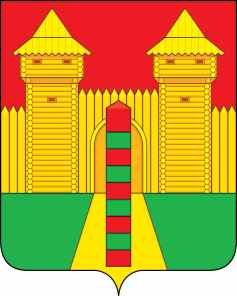 АДМИНИСТРАЦИЯ  МУНИЦИПАЛЬНОГО  ОБРАЗОВАНИЯ«ШУМЯЧСКИЙ  РАЙОН» СМОЛЕНСКОЙ  ОБЛАСТИРАСПОРЯЖЕНИЕот 17.06.2024г. № 197-р             п. ШумячиВ соответствии с постановлением Администрации муниципального образования «Шумячский район» Смоленской области от 06.06.2024 года №292 «О расторжении договора коммерческого найма жилого помещения, находящегося в муниципальной собственности Шумячского городского поселения относящегося к жилищному фонду коммерческого использования», постановлением Администрации муниципального образования «Шумячский район» Смоленской области от 10.06.2024 года №294 «О расторжении договора найма»1. Создать комиссию по приему жилых помещений, находящихся в муниципальной собственности Шумячского городского поселения (далее - комиссия):- комната №30, расположенная по адресу: Смоленская область, Шумячский район, поселок Шумячи, улица Базарная, дом 49;- квартира 2, расположенная по адресу: Смоленская область, Шумячский район, поселок Шумячи, улица Форпост, дом 3б, в составе согласно приложению.  2. Комиссии, указанной в пункте 1 настоящего распоряжения, до 21 июня 2024г. принять жилые помещения, находящиеся в муниципальной собственности Шумячского городского поселения и представить акт на утверждение.3. Контроль за исполнением настоящего распоряжения возложить на заместителя Главы муниципального образования «Шумячский район» Смоленской области Н.М. Дмитриеву.Комиссия по приему жилых помещений, находящихся в муниципальной собственности Шумячского городского поселенияО создании комиссии по приему жилых помещений, находящихся в муниципальной собственности Шумячского городского поселения Глава муниципального образования«Шумячский район» Смоленской областиД.А. КаменевПриложениек распоряжению Администрации муниципального образования «Шумячский район» Смоленской области    от 17.06.2024г. № 197-рДмитриева Наталья Михайловна ПавлюченковаЛюдмила Алексеевна--заместитель Главы муниципального образования «Шумячский район» Смоленской области, председатель комиссии;начальник Отдела городского хозяйства Администрации муниципального образования «Шумячский район» Смоленской области, председатель комиссии;ВласоваВера Анатольевна-менеджер Отдела городского хозяйства Администрации муниципального образования «Шумячский район» Смоленской области, секретарь комиссии;БетремееваСветлана ЕфимовнаМалышкин Максим Николаевич--старший инспектор Отдела городского хозяйства Администрации муниципального образования «Шумячский район» Смоленской области, член комиссии;начальник Отдела по строительству, капитальному ремонту и жилищно-коммунальному хозяйству Администрации муниципального образования «Шумячский район» Смоленской области, член комиссии.